Annual Lee’s  Rotary “Investing in Our Youth”InvitationalGolf TournamentThursday May 9, 2019Sponsorship OpportunitiesHole Sponsor - $700One foursome, sponsor sign on a tee box & announced at  Awards CeremonyLunch Sponsor - $750One foursome, 1 sponsor sign on a tee box & green, sponsor sign at Luncheon and announced at         Awards CeremonyAwards Ceremony Sponsor - $750One foursome, 1 sponsor sign on a tee box & green, at Awards Ceremony and announced at         Awards CeremonyPutting & Chipping /Beverage Cart - $400 (1 Putting Green; 1 Chipping Contest,         2 Beverage Carts available)Two Players, sponsorship signage at Contest Sites or the Beverage Cart, and announced at Awards CeremonySilver Sponsor - $250Signage Only, No Golfers Individual Golfers - $150*18 holes of golf, cart, range balls, giveaways, snacks/beverages, Luncheon & Awards CeremonyRegistrationReturn this form no later than May 2nd, 2019 with your check payable to:Rotary Club of Lee’s Summit Endowment Fund  c/o Rob Sauve, TreasurerP.O. Box 785, Lee’s Summit, MO 64081                      Name: ________________________  E mail: _____________________________	         Company:__________________________________________________________	         Address: ___________________________________________________________	         City, State, ZIP: _____________________________________________________	        ____Putting Contest Sponsor    ($400)          ____ Hole Sponsorships   ($700)          	         ___ Chipping Contest Sponsor   ($400)        ____ Awards Ceremony Sponsor ($750)                    ____Beverage Cart Sponsor        ($400)        ____ Lunch Sponsorship ($750)                   ____ Silver Sponsorship    ($250)                   ____ Individual Player ($150)*			          Please provide name & phone number or email address for each golfer.         (   ) Please place me on a team           -or-	(   ) Here is my team	          Name: ______________________	Phone/e-mail: ______________________	          Name: ______________________	Phone/e-mail: ______________________	          Name: ______________________	Phone/e-mail: ______________________	          Name: ______________________	Phone/e-mail: ______________________	          Company Name and Logo for signage, if sponsor	          _________________________________________________________________	          _________________________________________________________________	          # of individual golfers ($150/each)*_____    x     $150 = $ ________	          Sponsor [Name: ____________________           amount $  ________							     Total Amount: $ ________	          * Competitive Package includes: entry in the Hole-in-One Contest, 2 mulligans 		 and hole contests (e.g., closest to pin, longest putt, longest drive/men’s & 		    	             women’s)  	                             Mail: The Rotary Club of Lee’s Summit Endowment Fund,	 P.O. Box 785, Lee’s Summit, MO 64081   Missouri Tax ID Number: 15671658Annual Rotary Club of  “Investing in Our Youth”Invitational Golf TournamentTHURSDAY May 9, 2019Presented by      Rotary Club of Lee’s SummitProceeds of this golf tournament are dedicated to the Rotary Club of LS Endowment Fund whereby, the Rotary Club of Lee’s Summit is proud to support eight students annually (3 boys and 3 girls) from the three Lee’s Summit High Schools, one student from Lee’s Summit Christian School and one student from St. Michael the Archangel each with a $2,000 ($1000/year) scholarship to attend the college of their choice within the  network.	Co-Chairs: Kent Shelman and Larry HillierFor tournament information, contactRob Sauve816-935-3293Sauve812@aol.com 816-935-3293 or go to:http://www.lsrotary.comAnnual Rotary Club of Lee’s Summit “Investing in Our Youth”Invitational Golf TournamentTHURSDAY May 9, 2019 - Registration  - Lunch/Registration Putting Contest,                               Chipping Contest                     Range Open1:00 p.m. Shotgun Start5:30 p.m.  Awards Ceremony,		        Raffle Drawing and		        Cocktail Party  Awesome Raffle Prizes!!!!5 Hole-in-One ContestsMultiple Flight PayoutsCompetition PackageGreat Food & BeveragesLots of GoodiesRotary Club of Lee’s Summit Endowment is a 501c (3) organization Tax ID Number: 15671658  $95 of your Registration Fee is tax                  deductible 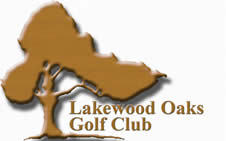 Tournament Location:651 NE Saint Andrews CircleLee’s Summit, Missouri 64064816-373-6886www.logc.org Tucked away in the rolling hills of Lee's Summit, Missouri, Lakewood Oaks Golf Club is a haven for golf enthusiasts.  The scenic views will remind you that this is golf at its finest.  Featuring a blend of lush zoysia fairways, demanding rough and the best greens in the area, Lakewood Oaks offers a magnificent challenge to players of all handicaps.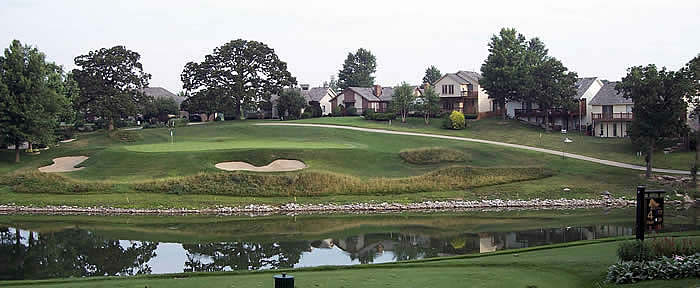 Event includes: Putting and Chipping Contests, Longest Drive Contests (men’s/ women’s), Hole-in-one contests, closest to the pin contest, and much, much more.